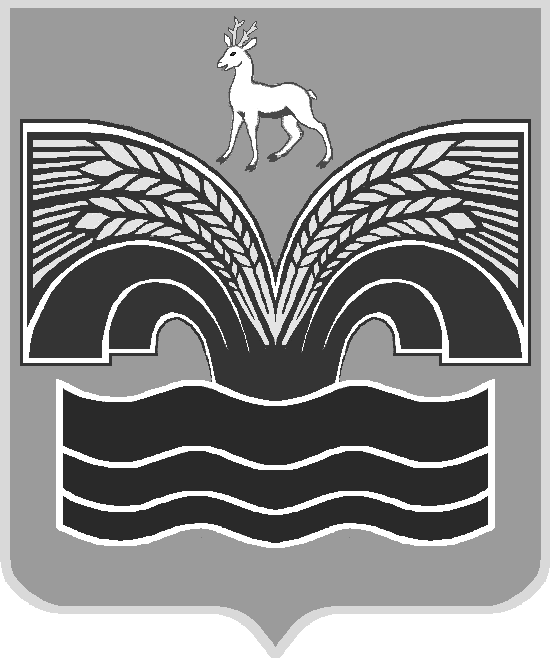  СОБРАНИЕ ПРЕДСТАВИТЕЛЕЙГОРОДСКОГО ПОСЕЛЕНИЯ МИРНЫЙ МУНИЦИПАЛЬНОГО РАЙОНА КРАСНОЯРСКИЙСАМАРСКОЙ ОБЛАСТИтретьего созыва       РЕШЕНИЕ от 7 июня 2018 года № 14О признании утратившем силу подпункта 2 пункта 1 решения Собрания представителей городского поселения Мирный муниципального района Красноярский Самарской области от 27.11.2013 № 28 «О внесении изменений в решение Собрания представителей городского  поселения Мирный от 28 октября 2008 года № 28 «Об установлении земельного налога на территории городского поселения Мирный муниципального района Красноярский Самарской области»В целях приведения муниципальных правовых актов городского поселения Мирный муниципального района Красноярский Самарской области в соответствие с действующими нормами бюджетного и налогового законодательства, Собрание представителей городского поселения Мирный муниципального района Красноярский Самарской области РЕШИЛО:1. Признать утратившим силу подпункт 2 пункта 1 решения Собрания представителей городского поселения Мирный муниципального района Красноярский Самарской области от 27.11.2013 № 28 «О внесении изменений в решение Собрания представителей городского поселения Мирный от 28 октября 2008 года № 28 «Об установлении земельного налога на территории городского поселения Мирный муниципального района Красноярский Самарской области».2. Опубликовать настоящее решение в газете «Красноярский вестник».3. Настоящее решение вступает в силу со дня его официального опубликования и распространяется на правоотношения, возникшие 
с 1 января 2018 года. Председатель Собрания представителей городского поселения Мирный муниципального района Красноярский Самарской области _______________ И.А. ИголкинаГлава городского поселения Мирныймуниципального районаКрасноярский Самарской области_________________ С.Е. Сидоров